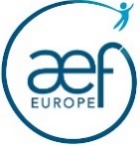 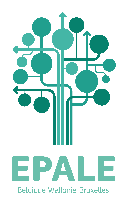 L’AEF-Europe en collaboration avec EPALE vous invite à une séance information - Découverte des nombreuses possibilités offertes par le programme Erasmus+ et la plateforme EPALE pour les établissements de promotion sociale. Le jeudi 28 octobre 2021 de 10h00 à 12h00 en virtuel.Programme :10h00 : Accueil des participants. 10h05 : Présentation du programme Erasmus+, Mélanie Mignot.10h35 : L’inclusion et les participants avec moins d’opportunités dans Erasmus+, Isabella Livoti – référente inclusion pour l’AEF-Europe.10h45 : Q&A11h00 : Témoignage des intervenants des 4 établissements de promotion sociale de la capsule vidéo « Erasmus+ pour l’enseignement de promotion sociale ».	Monsieur Olivier Dessailly, EAFC Evere	Monsieur Laurent Deprez, IPEPS Jemeppe	Madame Carine Cuvelier, IEPSCF FrameriesMadame Florence Verbanck, EPFC	11h30 : Présentation de la plateforme EPALE, Michèle Mombeek et Véronique Halbart, Direction des Relations Internationales.11h45 : Témoignage d’un utilisateur EPALE.12h00 : Clôture de la séance.Inscriptions avant le 27 octobre 12h00 via ce lien.Mélanie Mignot                                                                       Michèle MombeekEvelyne Hontoy                                                                       Véronique HalbartAgence AEF-Europe                                                               EPALE – Coordination nationale          Promotion et Valorisation Erasmus+                                michele.mombeek@cfwb.be communication@aef-europe.be                                          veronique.halbart@cfwb.be 